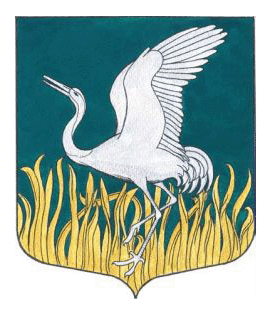                                                Ленинградская областьЛужский муниципальный районсовет депутатов  Мшинского сельского  поселенияРЕШЕНИЕот  13ноября  2020  года                                        № 67О проекте  внесения изменений и дополнений в Устав  Мшинского  сельского поселенияЛужского муниципального районаЛенинградской областиВ целях приведения Устава Мшинского сельского поселения в соответствие с нормами действующего законодательства, изменениями, внесёнными в Федеральный Закон  от 6 октября 2003 года № 131-ФЗ «Об общих принципах организации местного самоуправления в Российской Федерации», руководствуясь статьёй 36 Устава, совет депутатов  Мшинского сельского поселения Лужского муниципального района Ленинградской области                                                                     РЕШИЛ:1.Внести изменения и дополнения в Устав Мшинского сельского поселения Лужского муниципального района Ленинградской области  согласно приложению.2.Настоящее решение опубликовать  в  газете «Лужская правда. Мшинское сельское поселение».3.Установить следующий порядок учёта предложений и участия граждан в обсуждении  внесения изменений и дополнений в Устав Мшинского сельского поселения: предложения принимаются от граждан и организаций в письменном виде советом депутатов Мшинского сельского поселения по адресу: 188268, пос. Мшинская, ул. Ленинградское шоссе, д.49 ежедневно с 8 до 17 час. (кроме субботы и воскресенья) в течение месяца со дня официального опубликования данного решения.4.Провести публичные слушания по проекту  внесения изменений и дополнений в Устав Мшинского сельского поселения   11 декабря 2020 года в 15 часов в здании администрации Мшинского сельского поселения п. Мшинская, ул. Ленинградское шоссе, д.49, актовый зал.4.Информацию о публичных слушаниях довести до сведения населения путем публикации в газете «Лужская правда», на официальном сайте администрации Мшинского сельского поселения и официальных стендах администрации.5.Настоящее решение вступает в силу согласно действующего законодательства6.Контроль за исполнением данного решения оставляю за собой.Глава Мшинского сельского поселения,Исполняющий полномочия  председателя совета депутатов                                                                                         В.В. АлексеевПриложение № 1
к решению совета депутатов
Мшинского сельского поселенияЛужского муниципального районаЛенинградской области
от  13 ноября  2020 года  №67 Изменения и дополнения в Устав Мшинского сельского поселенияЛужского муниципального района Ленинградской области1. Дополнить ст. 23 «Депутат совета депутатов Мшинского сельского поселения»   ст. 23.1. следующего содержания:«Ст.23.1. Гарантии депутатам совета депутатов Мшинского сельского поселения, осуществляющим свои полномочия на непостоянной основе»:«За депутатом совета депутатов муниципального образования, осуществляющим свои полномочия на непостоянной основе, сохраняется место работы (должность) на период, продолжительность которого устанавливается уставом муниципального образования и не может составлять в совокупности менее двух и более шести рабочих дней в месяц».
(Статья дополнительно включена с 6 ноября 2020 года Законом Ленинградской области от 23 октября 2020 года N 99-оз)